CURRICULUM VITAE 

EXPERT COMPTABLE 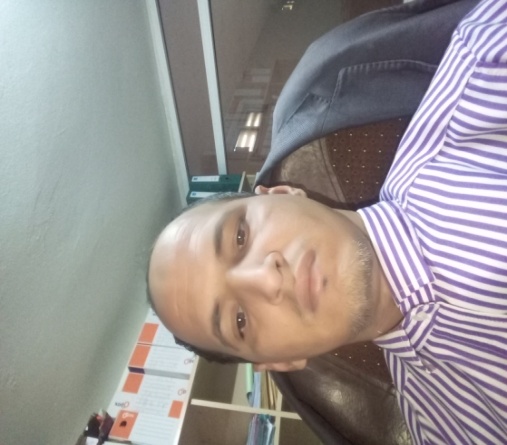  Nom                                             Ould brahim                                                                Prénom                                         Cheikh AhmedDate et lieu de naissance             03/03/1984  au  ksarEtat civil                                       MariéAdresse                                         Dar naime  nktt (Mauritanie)Téléphone                                    36 16  38  59    44 16 38 59  E mail                                          Oudeika84@gmail.com   Fonction                                      Expert Comptable                                                            DIPLOMES OBTENUS       	ECOLE PRIMAIRE     ECOLE 2 KSAR                                    1991-1997BREVET ENSEIGNEMENT SECONDAIRE                            2000 BAC SCIENCES NATURELLES                                                    2004DEUG  EN  SCIENCES  ECONOMIQUES                                  2006MAITRISE PLANIFICATION ECONOMIQUE                          2008                              EXPERT-COMPTABLE  AGREE  PAR LA COUR SUPREME     2016                                       MEMOIRE DE  FIN   D’ETUDES                             	 MONDIALISATION ECONOMIQUE                2008                     POSTES OCUUPES ET STAGES EFFECTUESStage pratique au service comptabilité de l’ANAT (Agence Nationale Aménagement de Terrains) agence financée par IDA Novembre 2009 – Mai 2010 ;Chef service comptabilité  à TOYOTA MAURITANIE  Juin 2010- Mars 2015 ;Chef service comptabilité  à CMDA  Mars 2015 –Juin2015Chef service trésorerie à la CMDA Juin 2015 à Janvier 2016.Responsable administratif et financière à plast industrie depuis 01/04/2017                                                FORMATION  ET   MISSION Formation  en langue française  CREL  Nouakchott 6 mois ; Formation  en bureautique au lycée commercial JAN 2011 A MARS 2011 ;Formation  de langues  (anglais)  Quatre Mois ;Formation sur  Logiciel INCADEA FINANCE au CMDA   JAN 2015Formation sur  kyriba  (Rapprochement bancaires et gestion de trésorerie) au CMDA  SEPT 2015Mission d’audit au cabinet de Sahel Consult SARL 01/02/2016 au31/07/2016Mission d’audit au cabinet de Sahel Consult SARL 01/01/2017 au31/03/2017                                                      LANGUESArabe        BienFrançais  Assez bien      Anglais     Passable     CONNAISSANCE  INFORMATIQUE      Word  -Excel   Logiciel  SAGE (Comptabilité &  Gestion commerciale)   Logiciel INCADEA FINANCE    kyriba  (Rapprochement bancaires et gestion de trésorerie)  